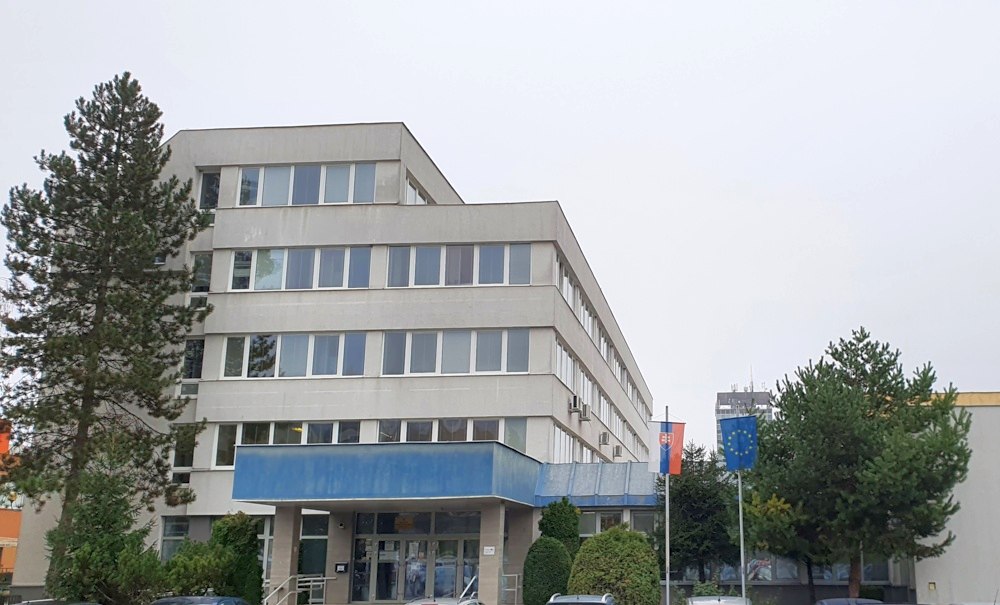     ÚRAD PRÁCE, SOCIÁLNYCH VECÍ A RODINY 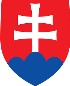 POVAŽSKÁ BYSTRICA        CENTRUM 13/17             ODBOR SOCIÁLNYCH VECÍ A RODINY DO PÔSOBNOSTI ODBORU SOCIÁLNYCH VECÍ A RODINY              PATRIA ODDELENIA: Oddelenie hmotnej núdze, náhradného výživného a štátnych sociálnych dávok Oddelení peňažných príspevkov na kompenzáciu ťažkého zdravotného postihnutia a posudkových činností Oddelenie sociálnoprávnej 	ochrany detí a sociálnej kurately  1.Oddelenie hmotnej núdze, náhradného výživného a štátnych sociálnych dávok poskytuje občanom:      A) Podpora rodín s deťmi - Peňažná pomoc:  príspevok pri narodení dieťaťa  -  829,86 €, 151,37 €  príspevok na viac súčasne narodených detí  -  110,36 €/dieťa  prídavok na dieťa   - 24,95 € jednorazovo zvýšený prídavok na dieťa - 102,50 € príplatok k prídavku na dieťa  príplatok k prídavku  na dieťa  - 11,70 € rodičovský príspevok   -  370 €/270 € Príspevok na starostlivosť o dieťa - 41,10 €, max. do 280 € B) Kompenzačný príspevok baníkom     200 € + 1,75x počet odpracovaných rokov, ak pracoval viac ako 3 roky 350 € +2,33x počet odpracovaných rokov, ak pracoval viac ako 10          rokov         C) Príspevky na podporu náhradnej starostlivosti o dieťa :  jednorazový príspevok dieťaťu pri zverení do náhradnej starostlivosti - 542,10 €  	jednorazový príspevok dieťaťu pri zániku náhradnej starostlivosti - 1 000,50 € opakovaný príspevok dieťaťu zverenému do náhradnej starostlivosti: do rokov veku dieťaťa - 196,20 € nad 10 rokov do 15 rokov  - 225, 60 € nad 15 rokov - 245,20 € opakovaný príspevok náhradnému rodičovi - 191,30 € zvýšený opakovaný príspevok náhradnému rodičovi - 136,40 €  	osobitný opakovaný príspevok náhradnému rodičovi – 78,50 € D) Pomoc v hmotnej núdzi Hmotná núdza je stav, keď príjem členov domácnosti nedosahuje sumy životného minima a členovia domácnosti si nevedia alebo nemôžu zabezpečiť alebo zvýšiť príjem       Pomoc v hmotnej núdzi je   	dávka v hmotnej núdzi:   jednotlivec bez detí - 66,3 € jednotlivec s dieťaťom 1 až 4 - 126,2 € jednotlivec s dieťaťom 5 a viac - 184,3 € dvojica bez detí - 115,3 € dvojica s dieťaťom 1 až 4 - 172,6 € dvojica s dieťaťom 5 a viac -  232,6 € ochranný príspevok -  67,9 €/ 37,3 €/14,6 € aktivačný príspevok  - 135,7 € / 67,9 €   	príspevok na nezaopatrené dieťa -18,6 €  	príspevok na bývanie  -  57,2 €/ 91,4 € zákon o pomoci v hmotnej núdzi  upravuje aj právne vzťahy  pri poskytovaní:  osobitného príspevku  - 126,14 € počas 12 kal. mesiacov;  63,07 € počas 6 kal. mesiacov jednorazovej dávky v hmotnej núdzi, rozhoduje a poskytuje  obec – max. do 3x sumy životného minima („ŽM“)  E) Náhradné výživné Náhradným výživným sa prispieva na zabezpečenie výživy nezaopatreného dieťaťa v prípade:  ak si povinná osoba (rodič alebo iná fyzická osoba) neplní vyživovaciu povinnosť stanovenú právoplatným rozhodnutím súdu alebo súdom schválenou dohodou - max. do 362,90 € ak nezaopatrenému dieťaťu nevznikol nárok na sirotský dôchodok, alebo výška sirotského dôchodku nedosahuje výšku minimálneho výživného ustanoveného zákonom o rodine - 29,42 € Dotácia na podporu výchovy k stravovacím návykom dieťaťa - 1,20 €/1 dieťa/deň  Dotáciu na podporu výchovy k stravovacím návykom dieťaťa (ďalej „dotácia na stravu“) možno poskytnúť na zabezpečenie obeda a iného jedla dieťaťu  v materskej škole a v základnej škole.  Dotácia na podporu výchovy k plneniu školských povinností dieťaťa ohrozeného sociálnym vylúčením – v príslušnom rozpočtovom roku najviac v sume 33,20 € na dieťa. Školskými potrebami sú napr. zošity, písacie potreby, učebnice, nevyhnutné individuálne pomôcky, ktoré priamo súvisia s vyučovaním dieťaťa v základnej škole a vzdelávacieho procesu dieťa v prípravnej triede materskej školy. Kedy sa nárok na rodinné dávky posudzuje podľa Nariadení EÚ? V prípade, že rodič dieťaťa vykonáva zárobkovú činnosť, poberá dôchodok alebo žije v členskom štáte EÚ – nárok na rodinné dávky sa posudzuje okrem slovenskej legislatívy aj podľa koordinačných nariadení a legislatívy EÚ. Tieto nariadenia sú nadradené právnym predpisom Slovenskej republiky. Bližšie informácie  o štátnych sociálnych dávkach, príspevkoch na podporu náhradnej starostlivosti o dieťa, náhradnom výživnom , pomoci v hmotnej núdzi, dotáciách v pôsobnosti MPSVaR nájdete  na  https://www.upsvr.gov.sk/socialne-veci-a-rodina alebo potrebné informácie Vám poskytnú pracovníci Úradu práce, sociálnych vecí a rodiny Považská bystrica , oddelenia služieb pre občana, Centrum 13/17 - prízemie,  Považská bystrica,  Kontakt oddelenia služieb pre občana:  Recepcia:, č.t.:042/2440333e-mail: Anna.Michalkova@upsvr.gov.sk                      Vo veciach dotácií a koordinácie rodinných dávok v rámci krajín EÚ/EHS a Švajčiarska Vám poskytnú informácie pracovníci oddelenia hmotnej núdze, náhradného výživného a štátnych sociálnych dávok, Centrum 13/17 – 3 poschodie,  Považská bystricaKontakt oddelenia HN,NV a ŠSD vo vecí dotácií: Mgr. Zuzana Dvorská, č. t.: 042/2440550e-mail: Zuzana.Dvorska@upsvr.gov.sk           2.Na oddelení peňažných príspevkov na kompenzáciu ťažkého zdravotného postihnutia a posudkových činností (OPPKŤZPaPČ) sa vybavujú nasledovné veci: Preukaz ZŤP, Preukaz ZŤP-S (so sprievodcom), Parkovací preukaz, Posúdenie zdravotného stavu dieťaťa od 3 – do 6 rokov  veku -  pre účely predĺženého rodičovského príspevku Peňažný príspevok na opatrovanie, Peňažný príspevok na osobnú asistenciu,  Peňažný príspevok na diétu, Peňažný príspevok na hygienu, opotrebovanie šatstva, bielizne, obuvi a bytového zariadenia, Peňažný príspevok na prevádzku osobného motorového vozidla, Peňažný príspevok na kúpu, úpravu a výcvik pomôcky, Peňažný príspevok na opravu pomôcky, Peňažný príspevok na kúpu zdvíhacieho zariadenia, Peňažný príspevok na kúpu a úpravu osobného motorového vozidla, Peňažný príspevok na prepravu, Peňažný príspevok na úpravu bytu, rodinného domu a garáže Všetky žiadosti poskytuje oddelenie okrem žiadosti o predĺžený rodičovský príspevok, ktorú poskytuje OSO.   Potrebné informácie Vám poskytnú pracovníci Úradu práce, sociálnych vecí a rodiny, oddelenia OPPKŤZPaPČ, Centrum 13/17 – 3 poschodie,  Považská bystrica. Kontakt na oddelenie PPKŤZP: Mgr. Ľubica Michálková, č.t:. 042/2440670   e-mail: Lubica.Michalkova@upsvr.gov.sk 3.Oddelenie sociálnoprávnej ochrany detí a sociálnej kurately Sociálnoprávna ochrana detí je  súbor opatrení na zabezpečenie: ochrany dieťaťa, ktorá je nevyhnutná pre jeho blaho a ktorá rešpektuje jeho najlepší záujem  podľa medzinárodného dohovoru, výchovy a všestranného vývinu dieťaťa v jeho prirodzenom prostredí, náhradného prostredia dieťaťu, ktoré nemôže byť vychovávané  vo vlastnej rodine. Sociálna kuratela je súbor opatrení: na odstránenie, zmiernenie a zamedzenie prehlbovania alebo opakovania porúch psychického vývinu, fyzického vývinu a sociálneho vývinu dieťaťa a plnoletej fyzickej osoby a poskytovanie pomoci v závislosti od závažnosti poruchy a situácie, v ktorej sa nachádza dieťa alebo plnoletá fyzická osoba.  uľahčenie resocializácie mladistvých a plnoletých fyzických osôb  po prepustení z výkonu trestu odňatia slobody, z výkonu väzby,  po skončení ochrannej výchovy a to formou výplaty resocializačného príspevku najmä na účel vybavenia osobných dokladov, a zabezpečenia nevyhnutných  vecí osobnej potreby,   Oddelenie vykonáva:  Opatrenia na zabezpečenie ochrany života, zdravia a priaznivého psychického vývinu, fyzického vývinu a sociálneho vývinu dieťaťa: výkon opatrovníctva zabezpečenie sústavnej ochrany života, zdravia a priaznivého psychického vývinu, fyzického vývinu a  sociálneho vývinu dieťaťa návrat a premiestnenie dieťaťa nachádzajúceho sa na území iného štátu bez sprievodu zabezpečenie účelu rozhodnutia súdu v zariadení, v ktorom sa vykonáva ústavná starostlivosť, ochranná výchova, predbežné opatrenie alebo výchovné opatrenie Zabezpečenie náhradného rodinného prostredia: Sprostredkovanie pestúnskej starostlivosti alebo osvojenia Sprostredkovanie náhradnej rodinnej starostlivosti dieťaťu iným ako určeným orgánom sociálnoprávnej ochrany detí a sociálnej kurately, ktorý vedie dieťa v prehľade detí, ktorým treba sprostredkovať náhradnú rodinnú starostlivosť Sprostredkovanie medzištátneho osvojenia Vykonávanie opatrení sociálnoprávnej ochrany detí a sociálnej kurately v zariadení: Centrum pre deti a rodiny – vykonáva opatrenia pre deti  a mladých dospelých pobytovou formou, ambulantnou alebo terénnou  formou – na základe dohody rodiča so zariadením, na základe súdneho rozhodnutia o nariadení ústavnej starostlivosti, o nariadení neodkladného opatrenia, alebo uložení výchovného opatrenia Špecializovaný program na predchádzanie vzniku, prehlbovaniu a opakovaniu  krízových situácií dieťaťa, ktoré je obeťou trestného činu obchodovania s ľuďmi, dieťaťa týraného, alebo sexuálne zneužívaného Resocializačný program na podporu sociálneho začlenenia dieťaťa alebo plnoletej fyzickej osoby závislých od alkoholu, drog alebo patologického hráčstva  Vykonávanie pobytovej formy pre tehotnú ženu, a túto aj po pôrode a jej dieťa  Oddelenie sociálnoprávnej ochrany detí a sociálnej kurately prostredníctvom referátu poradensko-psychologických služieb poskytuje Individuálne poradenstvo Párové a manželské poradenstvo  Rodinné poradenstvo Rozvodové a porozvodové poradenstvo  Skupinové poradenstvo  Prípravu pre žiadateľov o náhradnú rodinnú starostlivosť  Potrebné informácie Vám poskytnú pracovníci Úradu práce, sociálnych vecí a rodiny, oddelenia oddelenie sociálnoprávnej ochrany detí a sociálnej kurately, Centrum 13/17 – 3 poschodie,  Považská bystrica.  Kontakt na oddelenie SPODaSK: PhDr. Erika  Jankovská, č.t:. 042/2440600     e-mail: Erika. Jankovska@upsvr.gov.sk 